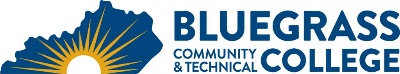 Program Coordinator: Robert Chirwa		E-mail: robert.chirwa@kctcs.edu		Phone: 859-246-6298Program Website: https://bluegrass.kctcs.edu/education-training/program-finder/computer-information-technology.aspx Student Name:		Student ID: Students must meet college readiness benchmarks as identified by the Council on Postsecondary Education or remedy the identified skill deficiencies. Graduation Requirements:Advisor Name	__________________________________	Advisor Contact	________________________________First SemesterCreditHoursTermGradePrerequisitesNotesCIT 105 Introduction to Computers 3See Note below.Total Semester Credit Hours3Second SemesterCr. Hrs.TermGradePrerequisitesNotesCIT 111 Computer Hardware and Software4CIT 105CIT 120 Computational Thinking3Coreq:  MAT 126 or higherCIT 160 Introduction to Networking Concepts OR CIT 161 Introduction to Networks4Coreq: CIT 111Total Semester Credit Hours11 Third SemesterCr. Hrs.TermGradePrerequisitesNotesCIT 170 Database Design Fundamentals3CIT 105 and (MAT 126 or MAT 085 or higher)CIT 180 Security Fundamentals 3CIT 160 or CIT 161Level I Programming Language Course3Total Semester Credit Hours9 Total Certificate Credit Hours23 25% or more of Total Certificate Credit Hours must be earned at BCTCGrade of C or higher in each course required for the certificateAdditional InformationStudents can demonstrate Digital Literacy by exam or certification rather than complete CIT 105.  Approved Level I Programming CoursesApproved Level I Programming CoursesApproved Level I Programming CoursesApproved Level I Programming CoursesCourseCr. Hrs.PrerequisitesNotesINF 120 Elementary Programming3CIT 140 JavaScript I3CIT 120 and either CIT 150 or CIT 155Spring onlyCIT 143 C# I3CIT 120CIT 144 Python I3CIT 120CIT 148 Visual Basic I3CIT 120Fall onlyCIT 149 Java I3CIT 120CIT 171 SQL I3CIT 120 and CIT 170Fall onlyCS 115 Introduction to Computer Programming3Embedded CredentialsEmbedded CredentialsEmbedded CredentialsEmbedded CredentialsCredentialTitleRequirementsTotal Cr. Hrs.CertificateA + PrepCIT 1114